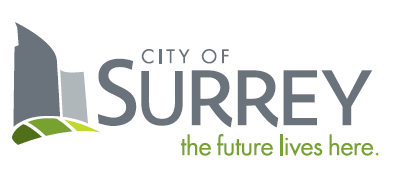 SCHEDULE B – QUOTATIONRFQ Title:	Supply Delivery, and Spreading of Bulk FertilizerRFQ No:	1220-040-2022-045CONTRACTORLegal Name: 			Contact Person and Title:		Business Address:		Business Telephone:		Business Fax:			Business E-Mail Address:		CITY OF SURREYCity Representative:	Sunny Kaila, Manager, Procurement ServicesE-mail for PDF Files:	purchasing@surrey.ca1.	If this Quotation is accepted by the City, a contract will be created as described in:(a)	the Agreement;(b)	the RFQ; and(c)	other terms, if any, that are agreed to by the parties in writing.2.	Capitalized terms used and not defined in this Quotation will have the meanings given to them in the RFQ.  Except as specifically modified by this Quotation, all terms, conditions, representations, warranties and covenants as set out in the RFQ will remain in full force and effect.3.	I/We have reviewed the RFQ Attachment 1 – Agreement – Goods and Services.  If requested by the City, I/we would be prepared to enter into that Agreement, amended by the following departures (list, if any):Section			Requested Departure(s)	Please State Reason for the Departure(s):4.	The City requires that the successful Contractor have the following in place before providing the Goods and Services:Workers’ Compensation Board coverage in good standing and further, if an “Owner Operator” is involved, personal operator protection (P.O.P.) will be provided,Workers' Compensation Registration Number ___________________________;Prime Contractor qualified coordinator is Name:  _______________ and Contact Number:  _________________________;Insurance coverage for the amounts required in the proposed Agreement as a minimum, naming the City as additional insured and generally in compliance with the City’s sample insurance certificate form available on the City’s Website at www.surrey.ca search Standard Certificate of Insurance;(d)	City of Surrey or Intermunicipal Business License:  Number ________________;(e)	If the Contractor’s Goods and Services are subject to GST, the Contractor’s GST Number is _____________________________________; and(f)	If the Contractor is a company, the company name indicated above is registered with the Registrar of Companies in the Province of British Columbia, Canada, Incorporation Number ___________________________________.As of the date of this Quotation, we advise that we have the ability to meet all of the above requirements except as follows (list, if any):Requested Departure(s):	Please State Reason for the Departure(s):5.	The Contractor acknowledges that the departures it has requested in Sections 3 and 4 of this Quotation will not form part of the Agreement unless and until the City agrees to them in writing by initialing or otherwise specifically consenting in writing to be bound by any of them.Changes and Additions to Specifications:6.	In addition to the warranties provided in the Agreement, this Quotation includes the following warranties:7.	I/We have reviewed the RFQ Attachment 1, Schedule A – Specifications of Goods and Scope of Services. If requested by the City, I/we would be prepared to meet those requirements, amended by the following departures and additions (list, if any):	Requested Departure(s) 	Please State Reason for the Departure(s):Fees and Payments8.	The Contractor offers to supply to the City of Surrey the Goods and Services for the prices plus applicable taxes as follows:Your Quote to state the following:•	Rate per tonne of fertilized spread, F.O.B. all sites.  Includes cost of fertilizer, delivery to sites according to schedule and spreading to acreage identified in the program of work.•	For each and every application listed, please use the form provided for your written quotes.•	Rates will include provisions for all machine calibration time during operations, equipment breakdown, all fertilizer delivery and trucking, any material spillage, cleanup and in and out charges.Experience, Reputation and Resources:9.	Contractor's relevant experience and qualifications in delivering Goods and Services similar to those required by the Agreement (use the spaces provided and/or attach additional pages, if necessary):10.	Contractor's references (name and telephone number) (use the spaces provided and/or attach additional pages, if necessary).  The City's preference is to have a minimum of three references.  Previous clients of the Contractor may be contacted at the City’s discretion.11.	Contractors should identify and provide the background and experience of all key personnel proposed to provide the Goods and Services (use the spaces provided and/or attach additional pages, if necessary):Key Personnel12.	Contractors should identify and provide the background and experience of all sub-contractors and material suppliers proposed to undertake a portion of the Goods and Services (use the spaces provided and/or attach additional pages, if necessary):13.	Contractor should describe their sustainability initiatives relating to the environmental impacts. The environmental attributes (green) of their Goods and Services. Anticipated objectives (e.g., carbon neutral by 2015). Information pertaining to their environmental policies, programs and practices. Confirm that the Contractor complies with any applicable objective (use the spaces provided and/or attach additional pages, if necessary):  Metro Vancouver’s Non-Road Diesel Engine Emissions Regulation By-law:14.	Contractors should confirm they are in compliance with By-law (if applicable):  Applicable as follows    Not applicable to this projectDetailed Product Information:15.	Contractors shall provide detailed product descriptions and nutrient analysis of all quoted fertilizers.16.	I/We the undersigned duly authorized representatives of the Contractor, having received and carefully reviewed the RFQ and the Agreement, submit this Quotation in response to the RFQ.This Quotation is offered by the Contractor this _______ day of _______________, 202_.CONTRACTORI/We have the authority to bind the Contractor.F.O.B.DestinationFreight PrepaidPayment Terms:A cash discount of ____% will be allowed if invoices are paid within ___ days, or the ___ day of the month following, or net 30 days, on a best effort basis.Ship Via:App.#Date of ApplicationFertilizer TypeFertilizer Analysis% NitrogenMinors ElementsFertilizer "Slow Release" DescriptionFert. Rate Kgs/Ha.Rate (Kgs of N per 100 m2)HectaresAreaFertilizer Price per tonne(A)Application  Price per tonne FOB all sites(B)Total Tonnes Required (C)Extension (A+B)*CC#1May 16, 2022Sporturf Starter18-4-2618%6% Sulfur, 5% Fe + Micros65% Uflexx2660.4861.1Selected Sportsfields$$18.0$C#2Jul 11, 2022Total Turf Blend25-10-1025%Frit 503 Minors60% Methylene Urea2080.5292.8All Sportsfields$$20.0$C#3Aug 29, 2022Total Turf Blend25-10-1025%Frit 503 Minors70% Methylene Urea2220.5671.2Selected Sportsfields$$17.0$Total HectaresTotal HectaresTotal Hectares225.1Total TonnesTotal TonnesTotal Tonnes55.0CURRENCY: CanadianCURRENCY: CanadianCURRENCY: CanadianCURRENCY: CanadianCURRENCY: CanadianCURRENCY: CanadianCURRENCY: CanadianCURRENCY: CanadianCURRENCY: CanadianCURRENCY: CanadianSubtotal:Subtotal:Subtotal:Subtotal:$Note:	  Overheads, General Conditions and Profit are to be included in the above amounts.Note:	  Overheads, General Conditions and Profit are to be included in the above amounts.Note:	  Overheads, General Conditions and Profit are to be included in the above amounts.Note:	  Overheads, General Conditions and Profit are to be included in the above amounts.Note:	  Overheads, General Conditions and Profit are to be included in the above amounts.Note:	  Overheads, General Conditions and Profit are to be included in the above amounts.Note:	  Overheads, General Conditions and Profit are to be included in the above amounts.Note:	  Overheads, General Conditions and Profit are to be included in the above amounts.Note:	  Overheads, General Conditions and Profit are to be included in the above amounts.Note:	  Overheads, General Conditions and Profit are to be included in the above amounts.GST (5%):GST (5%):GST (5%):GST (5%):$Total Quotation Price :Total Quotation Price :Total Quotation Price :Total Quotation Price :$Name:Experience:Dates:Project Name:Responsibility:Description of Goods & ServicesSub-Contractors & Material Suppliers NamesYears of Working with ContractorTelephone Number and EmailNo.Equipment DescriptionEngine Tier DesignationEngine Registration Number as Issued by Metro Vancouver1 Tier 0 or   Tier 12 Tier 0 or   Tier 13 Tier 0 or   Tier 14 Tier 0 or   Tier 15 Tier 0 or   Tier 1________________________________________(Legal Name of Contractor)_________________________________________(Signature of Authorized Signatory)_______________________________________(Print Name and Position of Authorized Signatory)